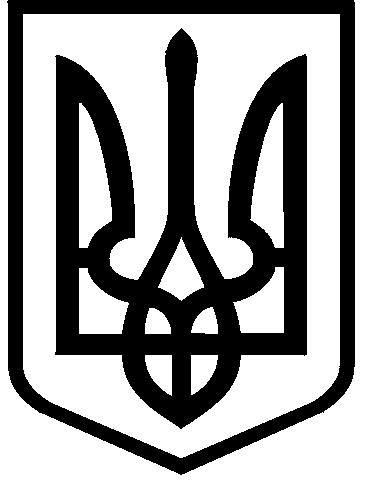 КИЇВСЬКА МІСЬКА РАДАVІІІ СКЛИКАННЯПОСТІЙНА КОМІСІЯ З ПИТАНЬ ОСВІТИ, НАУКИ, СІМ'Ї, МОЛОДІ ТА СПОРТУ01044,  м. Київ, вул. Хрещатик, 36                                                               т./ф. 202-70-58                                                                         ПРОТОКОЛ №15/66 засідання постійної комісії Київської міської радиз питань освіти, науки, сім'ї, молоді та спорту  м. Київ, вул. Хрещатик, 36, кім. 1017                                                          11.07.2018ПОРЯДОК ДЕННИЙ:1. Про розгляд проекту рішення Київської міської ради «Про надання управлінню освіти Солом'янської районної в місті Києві державної адміністрації земельної ділянки для експлуатації та обслуговування будівель управління освіти на вул. Пітерській, 12 у Солом’янському районі м. Києва» (справа А-24802) (будівля управління освіти) (доручення заступника міського голови-секретаря Київської міської ради Прокопіва В.В. №08/231-2074ПР від 20.06.2018)(доп. Департамент земельних ресурсів, управління освіти Солом’янської РДА).2. Про розгляд проекту рішення Київської міської ради «Про надання земельної ділянки загальноосвітньому навчальному закладу «Школа екстернів» для експлуатації та обслуговування навчального закладу на просп. Голосіївському, 106/4 у Голосіївському районі м. Києва» (справа  А-25203) (Школа екстернів) (доручення заступника міського голови-секретаря Київської міської ради Прокопіва В.В. №08/231-2076ПР від 20.06.2018)(доп. Департамент земельних ресурсів, управління освіти Голосіївської РДА).3. Про розгляд проекту рішення Київської міської ради «Про надання управлінню освіти Дніпровської районної в місті Києві державної адміністрації земельної ділянки для експлуатації та обслуговування навчального закладу на вул. Плеханова, 2 у Дніпровському районі м. Києва» (справа А-25082) (СШ І-ІІІ ступенів №125) (доручення заступника міського голови-секретаря Київської міської ради Прокопіва В.В. №08/231-2075ПР від 20.06.2018)(доп. Департамент земельних ресурсів, управління освіти Дніпровської РДА).4.  Про розгляд проекту рішення Київської міської ради «Про надання управлінню освіти Дніпровської районної в місті Києві державної адміністрації земельної ділянки для експлуатації та обслуговування навчального закладу на вул. Празькій, 14 у Дніпровському районі м. Києва»(справа А-25164) (ЗОШ І-ІІІ ступенів №126) (доручення заступника міського голови-секретаря Київської міської ради Прокопіва В.В. №08/231-2077ПР від 20.06.2018)(доп. Департамент земельних ресурсів, управління освіти Дніпровської РДА).5. Про розгляд проекту рішення Київської міської ради «Про надання земельної ділянки управлінню освіти Подільської районної в місті Києві державної адміністрації для експлуатації та обслуговування будівель і споруд закладу на вул. Маршала Гречка, 22А у Подільському районі м. Києва»(справа А-25172) (ЗШ №45)  (доручення заступника міського голови-секретаря Київської міської ради Прокопіва В.В. №08/231-2078ПР від 20.06.2018)(доп. Департамент земельних ресурсів, управління освіти Подільської РДА).6. Про розгляд проекту рішення Київської міської ради «Про надання земельної ділянки управлінню освіти Подільської районної в місті Києві державної адміністрації для експлуатації та обслуговування будівель і споруд закладу на вул. Тульчинській, 7 у Подільському районі м. Києва» (справа А-25173) (ДНЗ№449) (доручення заступника міського голови-секретаря Київської міської ради Прокопіва В.В. №08/231-2080ПР від 20.06.2018)(доп. Департамент земельних ресурсів, управління освіти Подільської РДА).7. Про розгляд проекту рішення Київської міської ради «Про надання земельної ділянки управлінню освіти Подільської районної в місті Києві державної адміністрації для експлуатації та обслуговування будівель і споруд закладу на вул. Маршала Гречка, 14А у Подільському районі м. Києва» (справа А-25168) (ДНЗ№482 «Витоки») (доручення заступника міського голови-секретаря Київської міської ради Прокопіва В.В. №08/231-2081ПР від 20.06.2018)(доп. Департамент земельних ресурсів, управління освіти Подільської РДА).8. Про розгляд проекту рішення Київської міської ради «Про надання земельної ділянки управлінню освіти Шевченківської районної в місті Києві державної адміністрації для експлуатації та обслуговування будівель і споруд закладу освіти на вул. Академіка Грекова, 24 у Шевченківському районі м. Києва» (справа А-25140) (ДНЗ №343) (доручення заступника міського голови-секретаря Київської міської ради Прокопіва В.В. №08/231-2079ПР від 20.06.2018)(доп. Департамент земельних ресурсів, управління освіти Шевченківської РДА).9. Про розгляд проекту рішення Київської міської ради «Про надання приватному акціонерному товариству «Вищий навчальний заклад «Міжрегіональна Академія управління персоналом» земельної ділянки для будівництва, експлуатації та обслуговування адміністративно-навчального корпусу на вул. Фрометівській, 2 у Голосіївському районі м. Києва» (справа А-25108)   (доручення заступника міського голови-секретаря Київської міської ради Прокопіва В.В. №08/231-2126ПР від 25.06.2018)(доп. Департамент земельних ресурсів, ВНЗ «МАУП»). 10. Про  проблемні земельні ділянки, які оформлюються  під закладами освіти (доп. начальники управлінь освіти РДА, Департамент освіти і науки).11.  Про повторний розгляд проекту рішення Київської міської ради «Про вжиття невідкладних заходів щодо забезпечення 7 комунальними дошкільними закладами та 5 комунальними шкільними закладами мешканців в районі вулиць Глушкова, Касіяна, Якубовського, Вільямса, Трутенко, Васильківська Голосіївського району м. Києва» (правовий висновок) (доручення заступника міського голови-секретаря Київської міської ради Прокопіва В.В. №08/231-159/ПР від 23.01.2018)12. Про розгляд проекту рішення Київської міської ради «Про затвердження Порядку ревіталізації дошкільних навчальних закладів і закладів позашкільної освіти комунальної власності територіальної громади міста Києва» (доручення заступника міського голови-секретаря Київської міської ради Прокопіва В.В. №08/231-1687/ПР від 16.05.2018) (доп. Васильчук В.В. та ін.).13. Про розгляд проекту рішення Київської міської ради «Про створення Дитячої дорадчої ради при Київській міській раді та затвердження Положення про Дитячу дорадчу раду при Київській міській раді»  (доручення заступника міського голови-секретаря Київської міської ради Прокопіва В.В. №08/231-2117ПР від 22.06.2018)(доп. Лобан Ю.М.).14. Про повторний розгляд проекту рішення Київської міської ради «Про затвердження переліку об’єктів комунальної власності територіальної громади міста Києва, право оренди яких виборюється на конкурсних засадах» (звіт підготовчої групи) (доручення заступника міського голови-секретаря Київської міської ради Прокопіва В.В. №08/231-1181/ПР від 10.04.2018) (доп. Васильчук В.В., Дніпровська РДА, Департамент комунальної власності м.Києва).15. Про розгляд проекту рішення Київської міської ради  «Про передачу в оренду нежитлових приміщень комунальної власності територіальної громади міста Києва єдиному претенденту на право оренди» (вул. Івана Миколайчука, 9-а, Дніпровський район) (доручення заступника міського голови-секретаря Київської міської ради Прокопіва В.В. №08/231-1910/ПР від 01.06.2018) (доп. Департамент комунальної власності м.Києва, управління освіти Дніпровської РДА).16. Про колективне звернення директорів дитячо-юнацьких спортивних шкіл щодо внесення змін до рішення Київської міської ради від 08.02.2018 №21/4085 «Про внесення змін до рішення Київської міської ради від 21.04.2015 №415/1280 «Про затвердження Положення про оренду майна територіальної громади міста Києва» в частині виключення ДЮСШ, які фінансуються з бюджету міста Києва з переліку закладів, що повинні укладати договори погодинної оренди (доп. заявники, Департамент комунальної власності, Департамент молоді та спорту).17. Про звернення Національного центру «Мала Академія Наук» щодо виділення Київській Малій Академії наук учнівської молоді  приміщення (будівлі) на просп. П.Тичини, 6 для забезпечення науковою освітою юних киян (доп. заявники, Департамент комунальної власності м.Києва, Дніпровська РДА, Департамент освіти і науки).18.  Про звернення гр. Неходи В.А. щодо реконструкції стадіонів гімназії №179 та СШ №186 Голосіївського району м.Києва (доп. заявник, Голосіївська РДА, КП з експлуатації та  ремонту житлового фонду «Житло-сервіс»).19. Про заходи по профілактиці наркоманії серед дітей та молоді (доп. Департамент освіти і науки, Служба у справах дітей та сім'ї м.Києва, управління молоді та спорту ДОМС, Ювенальна превенція м. Києва, Департамент міського благоустрою).20. Про звернення ГО «Громадська ініціатива побудови пам'ятника Івану Франкові у м.Києва» щодо підтримки ініціативи перейменування бульвару Дружби народів у м.Києві на проспект Івана Франка (доп. заявники).СЛУХАЛИ: Старостенко Г.В. - голову комісії щодо прийняття за основу порядку денного із 20 питань засідання постійної комісії Київської міської ради з питань освіти, науки, сім’ї, молоді та спорту від 11.07.2018.ВИРІШИЛИ: Прийняти за основу порядок денний із 20 питань засідання постійної комісії Київської міської ради з питань освіти, науки, молоді та спорту від 11.07.2018.ГОЛОСУВАЛИ: за -4, проти - немає, утрималось – немає, не голосували - немає.  Рішення прийнято.Питання, винесені на розгляд з голосу:21. СЛУХАЛИ: Старостенко Г.В. – голову комісії щодо виконання функцій секретаря комісії Шульги Н.І. на період її відсутності.ВИРІШИЛИ: Включити до проекту порядку денного вищезазначене питання.22. СЛУХАЛИ: Гончарова О.В. - депутата Київської міської ради щодо виконання міської цільової комплексної програми профілактики та протидії злочинності в місті Києві «Безпечна столиця» на 2016-2018 рокиВИСТУПИЛИ: Старостенко Г.В.ВИРІШИЛИ: Включити до проекту порядку денного вищезазначене питання.23. СЛУХАЛИ: Гончарова О.В. - депутата Київської міської ради щодо забезпечення закладів освіти швидкісним інтернетом, створення веб-сайтів та їх подальшої технічної підтримки.ВИСТУПИЛИ: Старостенко Г.В.ВИРІШИЛИ: Включити до проекту порядку денного вищезазначене питання.24. СЛУХАЛИ: Гончарова О.В. - депутата Київської міської ради щодо будівництва закладів освіти в мікрорайоні 2 «Позняки» Дарницького району міста Києва. ВИРІШИЛИ: Включити до проекту порядку денного вищезазначене питання.25.  СЛУХАЛИ: Васильчука В.В. - депутата Київської міської ради щодо виконання капітального ремонту у дошкільному навчальному закладі № 53 по вул. Райдужна, 17-Б у Дніпровському районі м. Києва.ВИСТУПИЛИ: Старостенко Г.В.ВИРІШИЛИ: Включити до проекту порядку денного вищезазначене питання.26. СЛУХАЛИ: Васильчука В.В. - депутата Київської міської ради щодо реконструкції будівлі другого корпусу та капітального ремонту середньої загальноосвітньої школи  І-ІІІ ступенів №180 м. Києва по вул. бульв. Перова, 21 у Дніпровському районі.ВИСТУПИЛИ: Старостенко Г.В.ВИРІШИЛИ: Включити до проекту порядку денного вищезазначене питання.27. СЛУХАЛИ: Васильчука В.В. - депутата Київської міської ради щодо детального кошторису вартості будівництва закладу загальної середньої освіти у 10 мікрорайоні житлового масиву «Осокорки», діл. 65,66 Дарницького району міста Києва.ВИСТУПИЛИ: Старостенко Г.В.ВИРІШИЛИ: Включити до проекту порядку денного вищезазначене питання.28. СЛУХАЛИ: Васильчука В.В. - депутата Київської міської ради щодо реконструкції та капітальних ремонтів стадіонів 65-ти закладів освіти міста Києва.ВИСТУПИЛИ: Старостенко Г.В.ВИРІШИЛИ: Включити до проекту порядку денного вищезазначене питання.29. СЛУХАЛИ: Васильчука В.В. - депутата Київської міської ради щодо реконструкції стадіону СЗШ №120 по вул. Райдужна, 17-Б Дніпровського району міста Києва.ВИСТУПИЛИ: Старостенко Г.В.ВИРІШИЛИ: Включити до проекту порядку денного вищезазначене питання.30. СЛУХАЛИ: Старостенко Г.В. – голову комісію щодо звернення ГО «Асоціація приватних закладів освіти міста Києва».ВИСТУПИЛИ: Старостенко Г.В.ВИРІШИЛИ: Включити до проекту порядку денного вищезазначене питання.31. СЛУХАЛИ: Альїда Ф.Н. – громадянина щодо проведення конкурсу на зайняття посади директора Департаменту молоді та спорту виконавчого органу Київської міської ради(КМДА).ВИСТУПИЛИ: Старостенко Г.В., Васильчук В.В., Стрижов Д.С.ВИРІШИЛИ: Включити до проекту порядку денного вищезазначене питання.ПОРЯДОК ДЕННИЙ зі змінами та доповненнями:1. Про організаційні заходи (виконання функцій секретаря комісії).2. Про звернення ГО «Громадська ініціатива побудови пам'ятника Івану Франкові у м.Києва» щодо підтримки ініціативи перейменування бульвару Дружби народів у м.Києві на проспект Івана Франка (доп. заявники).3. Про розгляд проекту рішення Київської міської ради «Про надання управлінню освіти Солом'янської районної в місті Києві державної адміністрації земельної ділянки для експлуатації та обслуговування будівель управління освіти на вул. Пітерській, 12 у Солом’янському районі м. Києва» (справа А-24802) (будівля управління освіти) (доручення заступника міського голови-секретаря Київської міської ради Прокопіва В.В. №08/231-2074ПР від 20.06.2018)(доп. Департамент земельних ресурсів, управління освіти Солом’янської РДА).4. Про розгляд проекту рішення Київської міської ради «Про надання земельної ділянки загальноосвітньому навчальному закладу «Школа екстернів» для експлуатації та обслуговування навчального закладу на просп. Голосіївському, 106/4 у Голосіївському районі м. Києва» (справа  А-25203) (Школа екстернів) (доручення заступника міського голови-секретаря Київської міської ради Прокопіва В.В. №08/231-2076ПР від 20.06.2018)(доп. Департамент земельних ресурсів, управління освіти Голосіївської РДА).5. Про розгляд проекту рішення Київської міської ради «Про надання управлінню освіти Дніпровської районної в місті Києві державної адміністрації земельної ділянки для експлуатації та обслуговування навчального закладу на вул. Плеханова, 2 у Дніпровському районі м. Києва» (справа А-25082) (СШ І-ІІІ ступенів №125) (доручення заступника міського голови-секретаря Київської міської ради Прокопіва В.В. №08/231-2075ПР від 20.06.2018)(доп. Департамент земельних ресурсів, управління освіти Дніпровської РДА).6.  Про розгляд проекту рішення Київської міської ради «Про надання управлінню освіти Дніпровської районної в місті Києві державної адміністрації земельної ділянки для експлуатації та обслуговування навчального закладу на вул. Празькій, 14 у Дніпровському районі м. Києва»(справа А-25164) (ЗОШ І-ІІІ ступенів №126) (доручення заступника міського голови-секретаря Київської міської ради Прокопіва В.В. №08/231-2077ПР від 20.06.2018)(доп. Департамент земельних ресурсів, управління освіти Дніпровської РДА).7. Про розгляд проекту рішення Київської міської ради «Про надання земельної ділянки управлінню освіти Подільської районної в місті Києві державної адміністрації для експлуатації та обслуговування будівель і споруд закладу на вул. Маршала Гречка, 22А у Подільському районі м. Києва»(справа А-25172) (ЗШ №45)  (доручення заступника міського голови-секретаря Київської міської ради Прокопіва В.В. №08/231-2078ПР від 20.06.2018)(доп. Департамент земельних ресурсів, управління освіти Подільської РДА).8. Про розгляд проекту рішення Київської міської ради «Про надання земельної ділянки управлінню освіти Подільської районної в місті Києві державної адміністрації для експлуатації та обслуговування будівель і споруд закладу на вул. Тульчинській, 7 у Подільському районі м. Києва» (справа А-25173) (ДНЗ№449) (доручення заступника міського голови-секретаря Київської міської ради Прокопіва В.В. №08/231-2080ПР від 20.06.2018)(доп. Департамент земельних ресурсів, управління освіти Подільської РДА).9. Про розгляд проекту рішення Київської міської ради «Про надання земельної ділянки управлінню освіти Подільської районної в місті Києві державної адміністрації для експлуатації та обслуговування будівель і споруд закладу на вул. Маршала Гречка, 14А у Подільському районі м. Києва» (справа А-25168) (ДНЗ№482 «Витоки») (доручення заступника міського голови-секретаря Київської міської ради Прокопіва В.В. №08/231-2081ПР від 20.06.2018)(доп. Департамент земельних ресурсів, управління освіти Подільської РДА).10. Про розгляд проекту рішення Київської міської ради «Про надання земельної ділянки управлінню освіти Шевченківської районної в місті Києві державної адміністрації для експлуатації та обслуговування будівель і споруд закладу освіти на вул. Академіка Грекова, 24 у Шевченківському районі м. Києва» (справа А-25140) (ДНЗ №343) (доручення заступника міського голови-секретаря Київської міської ради Прокопіва В.В. №08/231-2079ПР від 20.06.2018)(доп. Департамент земельних ресурсів, управління освіти Шевченківської РДА).11. Про розгляд проекту рішення Київської міської ради «Про надання приватному акціонерному товариству «Вищий навчальний заклад «Міжрегіональна Академія управління персоналом» земельної ділянки для будівництва, експлуатації та обслуговування адміністративно-навчального корпусу на вул. Фрометівській, 2 у Голосіївському районі м. Києва» (справа А-25108)   (доручення заступника міського голови-секретаря Київської міської ради Прокопіва В.В. №08/231-2126ПР від 25.06.2018)(доп. Департамент земельних ресурсів, ВНЗ «МАУП»).12. Про розгляд проекту рішення Київської міської ради «Про створення Дитячої дорадчої ради при Київській міській раді та затвердження Положення про Дитячу дорадчу раду при Київській міській раді»  (доручення заступника міського голови-секретаря Київської міської ради Прокопіва В.В. №08/231-2117ПР від 22.06.2018)(доп. Лобан Ю.М.).13. Про  проблемні земельні ділянки, які оформлюються  під закладами освіти (доп. начальники управлінь освіти РДА, Департамент освіти і науки).14.  Про повторний розгляд проекту рішення Київської міської ради «Про вжиття невідкладних заходів щодо забезпечення 7 комунальними дошкільними закладами та 5 комунальними шкільними закладами мешканців в районі вулиць Глушкова, Касіяна, Якубовського, Вільямса, Трутенко, Васильківська Голосіївського району м. Києва» (правовий висновок) (доручення заступника міського голови-секретаря Київської міської ради Прокопіва В.В. №08/231-159/ПР від 23.01.2018)15. Про розгляд проекту рішення Київської міської ради «Про затвердження Порядку ревіталізації дошкільних навчальних закладів і закладів позашкільної освіти комунальної власності територіальної громади міста Києва» (доручення заступника міського голови-секретаря Київської міської ради Прокопіва В.В. №08/231-1687/ПР від 16.05.2018) (доп. Васильчук В.В. та ін.).16. Про повторний розгляд проекту рішення Київської міської ради «Про затвердження переліку об’єктів комунальної власності територіальної громади міста Києва, право оренди яких виборюється на конкурсних засадах» (звіт підготовчої групи) (доручення заступника міського голови-секретаря Київської міської ради Прокопіва В.В. №08/231-1181/ПР від 10.04.2018) (доп. Васильчук В.В., Дніпровська РДА, Департамент комунальної власності м.Києва).17. Про розгляд проекту рішення Київської міської ради  «Про передачу в оренду нежитлових приміщень комунальної власності територіальної громади міста Києва єдиному претенденту на право оренди» (вул. Івана Миколайчука, 9-а, Дніпровський район) (доручення заступника міського голови-секретаря Київської міської ради Прокопіва В.В. №08/231-1910/ПР від 01.06.2018) (доп. Департамент комунальної власності м.Києва, управління освіти Дніпровської РДА).18. Про колективне звернення директорів дитячо-юнацьких спортивних шкіл щодо внесення змін до рішення Київської міської ради від 08.02.2018 №21/4085 «Про внесення змін до рішення Київської міської ради від 21.04.2015 №415/1280 «Про затвердження Положення про оренду майна територіальної громади міста Києва» в частині виключення ДЮСШ, які фінансуються з бюджету міста Києва з переліку закладів, що повинні укладати договори погодинної оренди (доп. заявники, Департамент комунальної власності, Департамент молоді та спорту).19. Про звернення Національного центру «Мала Академія Наук» щодо виділення Київській Малій Академії наук учнівської молоді  приміщення (будівлі) на просп. П.Тичини, 6 для забезпечення науковою освітою юних киян (доп. заявники, Департамент комунальної власності м.Києва, Дніпровська РДА, Департамент освіти і науки).20.  Про звернення гр. Неходи В.А. щодо реконструкції стадіонів гімназії №179 та СШ №186 Голосіївського району м.Києва (доп. заявник, Голосіївська РДА, КП з експлуатації та  ремонту житлового фонду «Житло-сервіс»).21. Про заходи по профілактиці наркоманії серед дітей та молоді (доп. Департамент освіти і науки, Служба у справах дітей та сім'ї м.Києва, управління молоді та спорту ДОМС, Ювенальна превенція м. Києва, Департамент міського благоустрою).22. Про звернення депутата Київської міської ради Гончарова О.В. щодо виконання міської цільової комплексної програми профілактики та протидії злочинності в місті Києві «Безпечна столиця» на 2016-2018 роки.        23. Про звернення депутата Київської міської ради Гончарова О.В.  щодо забезпечення закладів освіти швидкісним інтернетом, створення веб-сайтів та їх подальшої технічної підтримки.         24. Про звернення депутата Київської міської ради Гончарова О.В.  щодо будівництва закладів освіти в мікрорайоні 2 «Позняки» Дарницького району міста Києва.         25.  Про звернення депутата Київської міської ради Васильчука В.В. щодо виконання капітального ремонту у дошкільному навчальному закладі № 53 по вул. Райдужна, 17-Б у Дніпровському районі м. Києва.         26. Про звернення депутата Київської міської ради Васильчука В.В щодо реконструкції будівлі другого корпусу та капітального ремонту середньої загальноосвітньої школи  І-ІІІ ступенів №180 м. Києва по вул. бульв. Перова, 21 у Дніпровському районі.27. Про звернення  депутата Київської міської ради Васильчука В.В.  щодо детального кошторису вартості будівництва закладу загальної середньої освіти у 10 мікрорайоні житлового масиву «Осокорки», діл. 65,66 Дарницького району міста Києва.28. Про звернення депутата Київської міської ради Васильчука В.В. щодо реконструкції та капітальних ремонтів стадіонів 65-ти закладів освіти міста Києва.29. Про звернення депутата Київської міської ради Васильчука В.В щодо реконструкції стадіону СЗШ №120 по вул. Райдужа, 17-Б Дніпровського району міста Києва.30. Про звернення ГО «Асоціація приватних закладів освіти міста Києва».31. Про звернення громадянина Альїда Ф.Н. щодо проведення конкурсу на зайняття посади директора Департаменту молоді та спорту виконавчого органу Київської міської ради(КМДА).СЛУХАЛИ: Старостенко Г.В. - голову комісії щодо прийняття в цілому  порядку денного із  31 питання засідання постійної комісії Київської міської ради з питань освіти, науки, сім’ї, молоді та спорту від 11.07.2018 із включеними до порядку денного питаннями та змінами черговості .ВИРІШИЛИ: Прийняти в цілому порядок денний із  31 питання засідання постійної комісії Київської міської ради з питань освіти, науки, сім’ї, молоді та спорту від 11.07.2018 з питаннями, включеними з голосу та змінами черговості.ГОЛОСУВАЛИ: за -4, проти - немає, утрималось – немає, не голосували -немає.  Рішення прийнято.Розгляд (обговорення) питань порядку денного:Склад комісії:Присутні: Відсутні:                                                                  6 (шість) депутатів Київської міської ради.4 (чотири) депутатів Київської міської ради, члени постійної комісії:Старостенко Г.В.– голова комісії, головуючаВасильчук В.В. - член комісіїГончаров О.В. - член комісіїСтрижов Д.С. - член комісіїПаладій С.В. – заступник голови комісіїШульга Н.І. -  секретар комісіїЗапрошені:Фіданян О.Г. – директор Департаменту освіти, науки, молоді та спорту виконавчого органу Київської міської ради (КМДА)Лендєл Л.П. – начальник відділу правового забезпечення Департаменту освіти, науки, молоді та спорту виконавчого органу Київської міської ради (КМДА)Мосійчук Ю.А. – заступник директора Департаменту земельних ресурсів виконавчого органу Київської міської ради (КМДА)Шмуляр О.В. – перший заступник директора Департаменту комінальної власності м.Києва виконавчого органу Київської міської ради (КМДА)Сухоловська Т.О. – в.о. начальника управління освіти Оболонської РДАПостолюк Т.К. – начальник управління освіти Деснянської РДААрендар С.М. – спеціаліст управління освіти Деснянської РДАЗалевська С.С. – заступник начальника управління освіти Голосіївської РДАСіренко О.Л. – заступник начальника управління освіти Соломянської РДА Васіна М.В. – начальник управління освіти Подільської РДАЗубарєва О.В. – керівник матеріальної групи управління освіти Подільської РДАІваніна Н.В. – начальник управління освіти Дніпровської РДАГолуб І.Д. – в.о. начальника відділу оренди Дніпровської РДАЯрова Є.В. – начальник управління освіти Шевченківської РДАСписовська Є.І. – начальник управління освіти Дарницької РДАТанцюра В.А. – начальник Служби у справах дітей та сім’їПоплавська О.Пю – начальник відділу ювенальної превенції Головного управління Національної поліції в м. КиєвіПавличко Д.В. – голова правління ініціативної групи побудови пам’ятника І.Франку у КиєвіЛісовий О.В. – директор Національного центру «Мала Академія Наук»Поліщук І.Ю. – директор КПНЗ «Київська Мала Академія»Мітюк А.І. – директор ДЮСШ № 17Ясько Ю.М. – директор ДЮСШ № 26Барматова І.В. – представник ГО “Асоціація приватних закладів освіти м. Києва”Лобан Ю.М. – депутат Київської міської радиКравчук О.І. – представник ТОВ «Реверанс»1. СЛУХАЛИ:   ВИСТУПИЛИ:ВИРІШИЛИ:ГОЛОСУВАЛИ:2. СЛУХАЛИ:ВИСТУПИЛИ:ВИРІШИЛИ:ГОЛОСУВАЛИ:3. СЛУХАЛИ:ВИРІШИЛИ:ГОЛОСУВАЛИ:4. СЛУХАЛИ:ВИРІШИЛИ:ГОЛОСУВАЛИ:5. СЛУХАЛИ:ВИРІШИЛИ:ГОЛОСУВАЛИ:6. СЛУХАЛИ:ВИРІШИЛИ:ГОЛОСУВАЛИ:7. СЛУХАЛИ:ВИРІШИЛИ:ГОЛОСУВАЛИ:8. СЛУХАЛИ:ВИРІШИЛИ:ГОЛОСУВАЛИ:9. СЛУХАЛИ:ВИРІШИЛИ:ГОЛОСУВАЛИ:10. СЛУХАЛИ:ВИРІШИЛИ:ГОЛОСУВАЛИ:11. СЛУХАЛИ:ВИРІШИЛИ:ГОЛОСУВАЛИ:12. СЛУХАЛИ:ВИСТУПИЛИ:ВИРІШИЛИ:ГОЛОСУВАЛИ:13. СЛУХАЛИ:ВИСТУПИЛИ:ВИРІШИЛИ:ГОЛОСУВАЛИ:14. СЛУХАЛИ:ВИРІШИЛИ:ГОЛОСУВАЛИ:15. СЛУХАЛИ:ВИСТУПИЛИ:ВИРІШИЛИ:ГОЛОСУВАЛИ:16. СЛУХАЛИ:ВИСТУПИЛИ:ВИРІШИЛИ:ГОЛОСУВАЛИ:17. СЛУХАЛИ:ВИСТУПИЛИ:ВИРІШИЛИ:ГОЛОСУВАЛИ:18. СЛУХАЛИ:ВИСТУПИЛИ:ВИРІШИЛИ:ГОЛОСУВАЛИ:19. СЛУХАЛИ:ВИСТУПИЛИ:ВИРІШИЛИ:ГОЛОСУВАЛИ:20. СЛУХАЛИ:ВИСТУПИЛИ:ВИРІШИЛИ:ГОЛОСУВАЛИ:21. СЛУХАЛИ:ВИСТУПИЛИ:ВИРІШИЛИ:ГОЛОСУВАЛИ:22. СЛУХАЛИ:ВИРІШИЛИ:ГОЛОСУВАЛИ:23. СЛУХАЛИ:ВИРІШИЛИ:ГОЛОСУВАЛИ:24. СЛУХАЛИ:ВИСТУПИЛИ:ВИРІШИЛИ:ГОЛОСУВАЛИ:25. СЛУХАЛИ:ВИРІШИЛИ:ГОЛОСУВАЛИ:26. СЛУХАЛИ:ВИСТУПИЛИ:ВИРІШИЛИ:ГОЛОСУВАЛИ:27. СЛУХАЛИ:ВИРІШИЛИ:ГОЛОСУВАЛИ:28. СЛУХАЛИ:ВИСТУПИЛИ:ВИРІШИЛИ:ГОЛОСУВАЛИ:29. СЛУХАЛИ:ВИСТУПИЛИ:ВИРІШИЛИ:ГОЛОСУВАЛИ:30. СЛУХАЛИ:ВИСТУПИЛИ:ВИРІШИЛИ:ГОЛОСУВАЛИ:31. СЛУХАЛИ:ВИСТУПИЛИ:ВИРІШИЛИ:ГОЛОСУВАЛИ:Голова ЧленСтаростенко Г.В. - голову комісії щодо виконання функцій секретаря комісії Шульги Н.І. на період іі відсутності. Васильчук В.В., Гончаров О.В.Виконання функцій секретаря комісії Шульги Н.І. на період її відсутності покласти  на члена комісії Стрижова Д.С.За – 4, проти – немає, утрималось – немає, не голосували – немає. Рішення прийнято.Павличка Д.В. – голову правління ГО «Громадська ініціатива побудови пам'ятника Івану Франкові у м.Києва» щодо підтримки ініціативи перейменування бульвару Дружби народів у м.Києві на проспект Івана Франка.Старостенко Г.В., Гончаров О.В., Васильчук В.В., Павличко Д.В. 1) Прийняти до розгляду звернення ГО «Громадська ініціатива побудови пам'ятника Івану Франкові у м.Києва» щодо ініціативи перейменування бульвару Дружби народів у м.Києві на проспект Івана Франка.         2) Звернутися до постійної комісії Київської міської ради з питань  місцевого самоврядування, регіональних та міжнародних зв’язків та Комісії з питань найменувань з проханням розглянути за належністю звернення ГО «Громадська ініціатива побудови пам'ятника Івану Франкові у м.Києва» щодо перейменування бульвару Дружби народів у м.Києві на проспект Івана Франка.За – 4, проти – немає, утрималось – немає, не голосували –немає. Рішення прийнято.Старостенко Г.В. - голову комісії, яка поінформувала про проект рішення Київської міської ради  «Про надання управлінню освіти Солом'янської районної в місті Києві державної адміністрації земельної ділянки для експлуатації та обслуговування будівель управління освіти на вул. Пітерській, 12 у Солом’янському районі м. Києва» (справа А-24802) (будівля управління освіти) (доручення заступника міського голови-секретаря Київської міської ради Прокопіва В.В. №08/231-2074ПР від 20.06.2018).Підтримати проект рішення Київської міської ради «Про надання управлінню освіти Солом'янської районної в місті Києві державної адміністрації земельної ділянки для експлуатації та обслуговування будівель управління освіти на вул. Пітерській, 12 у Солом’янському районі м. Києва»  та рекомендувати його для розгляду на пленарному засіданні сесії Київської міської ради.За – 4, проти – немає, утрималось – немає, не голосували –не має. Рішення прийнято.Старостенко Г.В. - голову комісії, яка поінформувала про проект рішення Київської міської ради  «Про  надання земельної ділянки загальноосвітньому навчальному закладу «Школа екстернів» для експлуатації та обслуговування навчального закладу на просп. Голосіївському, 106/4 у Голосіївському районі м. Києва» (справа  А-25203) (Школа екстернів) (доручення заступника міського голови-секретаря Київської міської ради Прокопіва В.В. №08/231-2076ПР від 20.06.2018).Підтримати проект рішення Київської міської ради «Про  надання земельної ділянки загальноосвітньому навчальному закладу «Школа екстернів» для експлуатації та обслуговування навчального закладу на просп. Голосіївському, 106/4 у Голосіївському районі м. Києва» (справа  А-25203) (Школа екстернів)   та рекомендувати його для розгляду на пленарному засіданні сесії Київської міської ради.За – 4, проти – немає, утрималось – немає, не голосували –не має. Рішення прийнято.Старостенко Г.В. - голову комісії, яка поінформувала про проект рішення Київської міської ради  «Про  надання управлінню освіти Дніпровської районної в місті Києві державної адміністрації земельної ділянки для експлуатації та обслуговування навчального закладу на вул. Плеханова, 2 у Дніпровському районі м. Києва» (справа А-25082) (СШ І-ІІІ ступенів №125) (доручення заступника міського голови-секретаря Київської міської ради Прокопіва В.В. №08/231-2075ПР від 20.06.2018).Підтримати проект рішення Київської міської ради «Про   надання управлінню освіти Дніпровської районної в місті Києві державної адміністрації земельної ділянки для експлуатації та обслуговування навчального закладу на вул. Плеханова, 2 у Дніпровському районі м. Києва» (справа А-25082) (СШ І-ІІІ ступенів №125) та рекомендувати його для розгляду на пленарному засіданні сесії Київської міської ради.За – 4, проти – немає, утрималось – немає, не голосували –не має. Рішення прийнято.Старостенко Г.В. - голову комісії, яка поінформувала про проект рішення Київської міської ради  «Про надання управлінню освіти Дніпровської районної в місті Києві державної адміністрації земельної ділянки для експлуатації та обслуговування навчального закладу на вул. Празькій, 14 у Дніпровському районі м. Києва» (справа А-25164) (ЗОШ І-ІІІ ступенів №126) (доручення заступника міського голови-секретаря Київської міської ради Прокопіва В.В. №08/231-2077ПР від 20.06.2018). Підтримати проект рішення Київської міської ради «Про  надання управлінню освіти Дніпровської районної в місті Києві державної адміністрації земельної ділянки для експлуатації та обслуговування навчального закладу на вул. Празькій, 14 у Дніпровському районі м. Києва» (справа А-25164) (ЗОШ І-ІІІ ступенів №126) та рекомендувати його для розгляду на пленарному засіданні сесії Київської міської ради.За – 4, проти – немає, утрималось – немає, не голосували –не має. Рішення прийнято.Старостенко Г.В. - голову комісії, яка поінформувала про проект рішення Київської міської ради  «Про надання земельної ділянки управлінню освіти Подільської районної в місті Києві державної адміністрації для експлуатації та обслуговування будівель і споруд закладу на вул. Маршала Гречка, 22А у Подільському районі м. Києва» (справа А-25172) (ЗШ №45)  (доручення заступника міського голови-секретаря Київської міської ради Прокопіва В.В. №08/231-2078ПР від 20.06.2018). Підтримати проект рішення Київської міської ради «Про  надання земельної ділянки управлінню освіти Подільської районної в місті Києві державної адміністрації для експлуатації та обслуговування будівель і споруд закладу на вул. Маршала Гречка, 22А у Подільському районі м. Києва» (справа А-25172) (ЗШ №45)   та рекомендувати його для розгляду на пленарному засіданні сесії Київської міської ради.За – 4, проти – немає, утрималось – немає, не голосували –не має. Рішення прийнято.Старостенко Г.В. - голову комісії, яка поінформувала про проект рішення Київської міської ради  «Про  надання земельної ділянки управлінню освіти Подільської районної в місті Києві державної адміністрації для експлуатації та обслуговування будівель і споруд закладу на вул. Тульчинській, 7 у Подільському районі м. Києва» (справа А-25173) (ДНЗ№449) (доручення заступника міського голови-секретаря Київської міської ради Прокопіва В.В. №08/231-2080ПР від 20.06.2018).Підтримати проект рішення Київської міської ради «Про   надання земельної ділянки управлінню освіти Подільської районної в місті Києві державної адміністрації для експлуатації та обслуговування будівель і споруд закладу на вул. Тульчинській, 7 у Подільському районі м. Києва» (справа А-25173) (ДНЗ№449)   та рекомендувати його для розгляду на пленарному засіданні сесії Київської міської ради.За – 4, проти – немає, утрималось – немає, не голосували –не має. Рішення прийнято.Старостенко Г.В. - голову комісії, яка поінформувала про проект рішення Київської міської ради  «Про  надання земельної ділянки управлінню освіти Подільської районної в місті Києві державної адміністрації для експлуатації та обслуговування будівель і споруд закладу на вул. Маршала Гречка, 14А у Подільському районі м. Києва» (справа А-25168) (ДНЗ№482 «Витоки») (доручення заступника міського голови-секретаря Київської міської ради Прокопіва В.В. №08/231-2081ПР від 20.06.2018).Підтримати проект рішення Київської міської ради «Про  надання земельної ділянки управлінню освіти Подільської районної в місті Києві державної адміністрації для експлуатації та обслуговування будівель і споруд закладу на вул. Маршала Гречка, 14А у Подільському районі м. Києва» (справа А-25168) (ДНЗ№482 «Витоки»)    та рекомендувати його для розгляду на пленарному засіданні сесії Київської міської ради.За – 4, проти – немає, утрималось – немає, не голосували –не має. Рішення прийнято.Старостенко Г.В. - голову комісії, яка поінформувала про проект рішення Київської міської ради  «Про надання земельної ділянки управлінню освіти Шевченківської районної в місті Києві державної адміністрації для експлуатації та обслуговування будівель і споруд закладу освіти на вул. Академіка Грекова, 24 у Шевченківському районі м. Києва» (справа А-25140) (ДНЗ №343) (доручення заступника міського голови-секретаря Київської міської ради Прокопіва В.В. №08/231-2079ПР від 20.06.2018).Підтримати проект рішення Київської міської ради «Про надання земельної ділянки управлінню освіти Шевченківської районної в місті Києві державної адміністрації для експлуатації та обслуговування будівель і споруд закладу освіти на вул. Академіка Грекова, 24 у Шевченківському районі м. Києва» (справа А-25140) (ДНЗ №343)   та рекомендувати його для розгляду на пленарному засіданні сесії Київської міської ради.За – 4, проти – немає, утрималось – немає, не голосували –не має. Рішення прийнято.Старостенко Г.В. - голову комісії, яка поінформувала про проект рішення Київської міської ради  «Про  надання приватному акціонерному товариству «Вищий навчальний заклад «Міжрегіональна Академія управління персоналом” земельної ділянки для будівництва, експлуатації та обслуговування адміністративно-навчального корпусу на вул. Фрометівській, 2 у Голосіївському районі м. Києва» (справа А-25108)   (доручення заступника міського голови-секретаря Київської міської ради Прокопіва В.В. №08/231-2126ПР від 25.06.2018).У зв’язку з відсутністю представників ПАТ «ВНЗ “Міжрегіональна Академія управління персоналом” проект рішення Київської міської ради «Про  надання приватному акціонерному товариству «Вищий навчальний заклад «Міжрегіональна Академія управління персоналом» земельної ділянки для будівництва, експлуатації та обслуговування адміністративно-навчального корпусу на вул. Фрометівській, 2 у Голосіївському районі м. Києва» (справа А-25108)  зняти з розгляду та розглянути на найближчому засіданні комісії.За – 4, проти – немає, утрималось – немає, не голосували –не має. Рішення прийнято.Лобан Ю.М. - депутата Київської міської ради, яка поінформувала про проект рішення Київської міської ради “Про створення Дитячої дорадчої ради при Київській міській раді та затвердження Положення про Дитячу дорадчу раду при Київській міській раді (доручення заступника міського голови-секретаря Київської міської ради Прокопіва В.В. №08/231-2117ПР від 22.06.2018)”.Старостенко Г.В., Васильчук В.В.Підтримати проект рішення Київської міської ради “Про створення Дитячої дорадчої ради при Київській міській раді та затвердження Положення про Дитячу дорадчу раду при Київській міській раді”  з правками, а саме:-слова «Департамент освіти і науки, молоді та спорту виконавчого органу Київської міської ради (КМДА)» замінити на слова «Департамент освіти і науки виконавчого органу Київської міської ради (КМДА)».За – 4, проти – немає, утрималось – немає, не голосували –немає. Рішення прийнято.Фіданян О.Г. – директора Департаменту освіти і науки виконавчого органу Київської міської ради (КМДА) щодо проблемних земельних ділянок, які оформлюються  під закладами освітиШкуро Т.К., Мосійчук Ю.А., Фіданян О.Г., Старостенко Г.В., Васильчук В.В., Іваніна Н.В., Ярова Є.В.     1) Інформацію взяти до відома.     2) Звернутися до заступника міського голови-секретаря Київської міської ради Прокопіва В.В. з проханням при формуванні порядку денного засідання  сесій Київської міської ради надавати пріоритет питанням  з оформлення земельних ділянок під заклади освіти міста Києва.3) Звернутися до постійної комісії Київської міської ради з питань містобудування, архітектури та землекористування  з проханням першочергово розглядати на своїх засіданнях питання, що стосуються оформлення земельних ділянок під закладами освіти.     4) Доручити Департаменту земельних ресурсів виконавчого органу Київської міської ради (КМДА) спільно з Департаментом освіти і науки  виконавчого органу Київської міської ради (КМДА) та управліннями освіти районних в місті Києві державних адміністрацій протягом двох тижнів провести робочу нараду щодо відпрацювання проблемних питань по земельним ділянкам, які оформлюються під закладами освіти та поінформувати комісію про результати розгляду.     5) Департаменту земельних ресурсів виконавчого органу Київської міської ради (КМДА) спільно з Департаментом освіти і науки  виконавчого органу Київської міської ради (КМДА) та управліннями освіти районних в місті Києві державних адміністрацій надати звіт про стан оформлення земельних ділянок під заклади освіти у вигляді таблиці.     6) При розгляді цього питання запросити представника управління правового забезпечення діяльності Київської міської ради. За – 4, проти – немає, утрималось – немає, не голосували –не має. Рішення прийнято.Старостенко Г.В. – голову комісії, яка поінформувала про правовий висновок управління правового забезпечення секретаріату Київської міської ради до проекту рішення «Про вжиття невідкладних заходів щодо забезпечення 7 комунальними дошкільними закладами та 5 комунальними шкільними закладами мешканців в районі вулиць Глушкова, Касіяна, Якубовського, Вільямса, Трутенко, Васильківська Голосіївського району м. Києва» (доручення заступника міського голови-секретаря Київської міської ради Прокопіва В.В. №08/231-159/ПР від 23.01.2018)     1) Відхилити правовий висновок до проекту рішення «Про вжиття невідкладних заходів щодо забезпечення 7 комунальними дошкільними закладами та 5 комунальними шкільними закладами мешканців в районі вулиць Глушкова, Касіяна, Якубовського, Вільямса, Трутенко, Васильківська Голосіївського району м. Києва»     2) Повторно підтримати проект  рішення «Про вжиття невідкладних заходів щодо забезпечення 7 комунальними дошкільними закладами та 5 комунальними шкільними закладами мешканців в районі вулиць Глушкова, Касіяна, Якубовського, Вільямса, Трутенко, Васильківська Голосіївського району м. Києва» із зауваження постійної комісії Київської міської ради з питань освіти, науки, сім’ї, молоді та спорту.За – 4, проти – немає, утрималось – немає, не голосували –не має. Рішення прийнято.Васильчука В.В. – депутата Київської міської ради, який поінформував про проект рішення Київської міської ради «Про затвердження Порядку ревіталізації дошкільних навчальних закладів і закладів позашкільної освіти комунальної власності територіальної громади міста Києва» (доручення заступника міського голови-секретаря Київської міської ради Прокопіва В.В. №08/231-1687/ПР від 16.05.2018)Старостенко Г.В., Барматова І.В., Васильчук В.В.Підтримати проект рішення Київської міської ради «Про затвердження Порядку ревіталізації дошкільних навчальних закладів і закладів позашкільної освіти комунальної власності територіальної громади міста Києва» із змінами до пункту 3 та доповненнями до пункту 4, а саме:За – 4, проти – немає, утрималось – немає, не голосували –не має. Рішення прийнято.Васильчука В.В. – депутата Київської міської ради, який поінформував про звіт підготовчої групи по вивченню проекту рішення Київської міської ради «Про затвердження переліку об’єктів комунальної власності територіальної громади міста Києва, право оренди яких виборюється на конкурсних засадах» (доручення заступника міського голови-секретаря Київської міської ради Прокопіва В.В. №08/231-1181/ПР від 10.04.2018)Старостенко Г.В., Іваніна Н.В., Васильчук В.В.1) Звіт підготовчої групи взяти до відома.2) Підтримати проект рішення Київської міської ради «Про затвердження переліку об’єктів комунальної власності територіальної громади міста Києва, право оренди яких виборюється на конкурсних засадах» з рекомендаціями до конкурсних засад, а саме:- виконавчому органу Київської міської ради (КМДА) передбачити, та, у разі необхідності вжити організаційно-правові заходи щодо припинення договору оренди приміщення будівлі для розміщення приватного навчального закладу та відновлення закладу дошкільної освіти №364 на вул. Сєрова, 32 у Дніпровському районі міста Києва за прямим призначенням;-  зазначити чітку суму інвестиційних зобов’язань;- передбачити 10% безкоштовних місць від проектної спроможності приватного навчального закладу для навчання дітей з мікрорайону Дніпровського району.За – 4, проти – немає, утрималось – немає, не голосували – 1. Рішення прийнято.Старостенко Г.В. - голову комісії, яка поінформувала про проект рішення Київської міської ради «Про передачу в оренду нежитлових приміщень комунальної власності територіальної громади міста Києва єдиному претенденту на право оренди» (вул. Івана Миколайчука, 9-а, Дніпровський район) (доручення заступника міського голови-секретаря Київської міської ради Прокопіва В.В. №08/231-1910/ПР від 01.06.2018). Кравчук О.І.Підтримати проект рішення Київської міської ради «Про передачу в оренду нежитлових приміщень комунальної власності територіальної громади міста Києва єдиному претенденту на право оренди» (вул. Івана Миколайчука, 9-а, Дніпровський район)  та рекомендувати його для розгляду на пленарному засіданні сесії Київської міської ради.За – 4, проти – немає, утрималось – немає, не голосували –немає. Рішення прийнято.Мітюка А.І. – директора ДЮСШ №17 щодо внесення змін до рішення Київської міської ради від 08.02.2018 №21/4085 «Про внесення змін до рішення Київської міської ради від 21.04.2015 №415/1280 «Про затвердження Положення про оренду майна територіальної громади міста Києва» в частині виключення ДЮСШ, які фінансуються з бюджету міста Києва з переліку закладів, що повинні укладати договори погодинної оренди.Старостенко Г.В., Васильчук В.В.. Стрижов Д.С.Мітюк А.І., Ярмоленський , Іваніна Н.В.1) Доручити Департаменту молоді та спорту виконавчого органу Київської міської ради (КМДА) створити робочу групу із залученням Департаменту комунальної власності м.Києва, управліннями освіти районних в місті Києві державних адміністрацій,  постійної комісії Київської міської ради з питань власності, депутатів Київської міської ради по напрацюванню пропозицій та змін до рішення Київської міської ради від 08.02.2018 №21/4085 «Про внесення змін до рішення Київської міської ради від 21.04.2015 №415/1280 «Про затвердження Положення про оренду майна територіальної громади міста Києва».2) Доручити голові комісії Старостенко Г.В. при розгляді проекту рішення Київської міської ради на пленарному засіданні сесії Київської міської ради озвучити правку про відтермінування виконання рішення Київської міської ради від 08.02.2018 №21/4085 «Про внесення змін до рішення Київської міської ради від 21.04.2015 №415/1280 «Про затвердження Положення про оренду майна територіальної громади міста Києва» в частині дитячо-юнацьких спортивних шкіл до 01.09.2019.За – 4, проти – немає, утрималось – немає, не голосували –немає. Рішення прийнято.Старостенко Г.В. - голову комісії, яка поінформувала про  розгляд звернення Національного центру «Мала Академія Наук» щодо виділення Київській Малій Академії наук учнівської молоді  приміщення (будівлі) на просп. П.Тичини, 6 для забезпечення науковою освітою юних киян.Лісовий О.В., Поліщук І.Ю., Шмуляр О.В., Старостенко Г.В.Підтримати  звернення Національного центру “Мала Академія Наук” щодо виділення Київській Малій Академії наук учнівської молоді  приміщення (будівлі) на просп. П.Тичини, 6 для забезпечення науковою освітою юних киян.За – 4, проти – немає, утрималось – немає, не голосували –немає. Рішення прийнято.Васильчука В.В. – депутата Київської міської ради щодо звернення гр. Неходи В.А. про реконструкцію стадіонів гімназії №179 та СШ №186 Голосіївського району м.Києва. Старостенко Г.В., Васильчук В.В., Залевська С.С.Доручити КП з експлуатації і ремонту «Житло-сервіс»  надати заявнику та комісії (в копії) проектну документацію та план-графік виконання робіт по реконструкції стадіонів гімназії № 179 та СШ № 186 Голосіївського району м. Києва.За – 4, проти – немає, утрималось – немає, не голосували –немає. Рішення прийнято.Танцюру В.А. – начальника Служби у справах дітей та сім’ї  заходів по профілактиці наркоманії серед дітей та молодіПоплавська О.П., Старостенко Г.В., Васильчук В.В., Гончаров О.В.Доручити Службі у справах дітей та сім’ї м. Києва виконавчого органу Київської міської ради (КМДА) організувати круглий стіл на тему: «Заходи з профілактики наркоманії серед дітей та молоді» із залученням представників Департаменту освіти і науки, постійної комісії Київської міської ради  з питань освіти, науки, сім’ї, молоді та спорту, Ювенальної поліції м. Києва, Департаменту міського благоустрою та збереження природного середовища, Департаменту житлово-комунальної інфраструктури, депутатів Київської міської ради та громадськості та провести його у вересні місяці 2018 року.За – 4, проти – немає, утрималось – немає, не голосували –немає. Рішення прийнято.Гончарова О.В. – депутат Київської міської ради щодо виконання міської цільової комплексної програми профілактики та протидії злочинності в місті Києві «Безпечна столиця» на 2016-2018 роки.Доручити Департаменту освіти і науки виконавчого органу Київської міської ради (КМДА) та Департаменту інформаційно-комунікаційних технологій виконавчого органу Київської міської ради (КМДА) надати звіт про виконання міської цільової комплексної програми профілактики та протидії злочинності в місті Києві «Безпечна столиця» на 2016-2018 роки в частині  придбання, встановлення, підключення, обслуговування камер відеоспостережень в навчальних закладах освіти міста Києва та  кількість неохоплених закладів освіти.За – 4, проти – немає, утрималось – немає, не голосували –немає. Рішення прийнято.Гончарова О.В. – депутат Київської міської ради щодо  забезпечення закладів освіти швидкісним інтернетом, створення веб-сайтів та їх подальшої технічної підтримки.Доручити Департаменту освіти і науки виконавчого органу Київської міської ради (КМДА) та Департаменту інформаційно-комунікаційних технологій виконавчого органу Київської міської ради (КМДА) надати інформацію про забезпечення закладів освіти швидкісним інтернетом, створення веб-сайтів та їх подальшої технічної підтримки.За – 4, проти – немає, утрималось – немає, не голосували –немає. Рішення прийнято.Гончарова О.В. – депутат Київської міської ради щодо будівництва закладів освіти в мікрорайоні 2 «Позняки» Дарницького району міста Києва.Старостенко Г.В., Гончаров О.В., Васильчук В.В., Стрижов Д.С.1) Доручити Департаменту містобудування та архітектури виконавчого органу Київської міської ради (КМДА) та Департаменту земельних ресурсів виконавчого органу Київської міської ради (КМДА) спільно з Дарницькою районною в місті Києві державною адміністрацією підготувати надати інформацію про план забудови соціальної інфраструктури мікрорайону 2 «Позняки» в частині будівництва закладів освіти.2) Заслухати інформацію виконавчого органу Київської міської ради (КМДА) з цього питання на найближчому засіданні комісії.За – 4, проти – немає, утрималось – немає, не голосували –немає. Рішення прийнято.Васильчука В.В. - депутата Київської міської ради щодо виконання капітального ремонту у дошкільному навчальному закладі № 53 по вул. Райдужна, 17-Б у Дніпровському районі м. Києва.Доручити КП “Житлоінвестбуд-УКБ” надати план-графік по виконанню капітального ремонту у дошкільному навчальному закладі № 53 по вул. Райдужна, 17-Б у Дніпровському районі м. Києва та інформацію про стан справ та причини невиконання робіт з капітального ремонту протягом 6-ти місяців у вищезазначеному  закладі дошкільної освіти.За – 4, проти – немає, утрималось – немає, не голосували –немає. Рішення прийнято.Васильчука В.В. - депутата Київської міської ради щодо реконструкції будівлі другого корпусу та капітального ремонту середньої загальноосвітньої школи  І-ІІІ ступенів №180 м. Києва по бульв. Перова, 21 у Дніпровському районі.Васильчук В.В., Старостенко Г.В., Іваніна Н.В.Звернутися до постійної комісії Київської міської ради з питань бюджету та соціально-економічного розвитку розглянути можливість перерозподілу коштів, передбачених комунальному підприємству з утримання та експлуатації житлового фонду спеціального призначення «Спецжитлофонд», для виконання  робіт з реконструкції будівлі другого корпусу та облаштування території середньої загальноосвітньої школи  І-ІІІ ступенів №180 м. Києва по бульв. Перова, 21 у Дніпровському районі міста Києва та визначити Дніпровську районну в місті Києві державну адміністрацію замовником робіт.За – 4, проти – немає, утрималось – немає, не голосували –немає. Рішення прийнято.Васильчука В.В. - депутата Київської міської ради щодо детального кошторису будівництва закладу загальної середньої освіти у 10 мікрорайоні житлового масиву «Осокорки», діл. 65,66 Дарницького району міста КиєваДоручити Департаменту будівництва та житлового забезпечення та КП «Житлоінвестбуд-УКБ» надати детальний кошторис будівництва закладу загальної середньої освіти у 10 мікрорайоні житлового масиву «Осокорки», діл. 65,66 Дарницького району міста Києва та використання коштів на будівельні роботи – 228506,784 грн, закупівлю товарів - 99071,262 грн та пункту «Інші витрати» на суму – 85092,494 грн.За – 4, проти – немає, утрималось – немає, не голосували –немає. Рішення прийнято.Васильчука В.В. - депутата Київської міської ради щодо реконструкції та капітальних ремонтів стадіонів 65-ти закладів освіти міста Києва.Старостенко Г.В., Васильчук В.В.     1) Доручити КП з експлуатації і ремонту «Житло-сервіс»  надати  детальний кошторис, експертизні висновки та графік виконання робіт по реконструкції та капітального ремонту стадіонів у 65-ти закладів освіти міста Києва по кожному об'єкту.2) Звернутися до заступника голови Київської міської державної адміністрації О.Спасібка з проханням  взяти під особистий контроль та вжити відповідні заходи пов’язаних з реконструкцією та капітальних ремонтів стадіонів у 65-ти закладів освіти міста Києва.За – 4, проти – немає, утрималось – немає, не голосували –немає. Рішення прийнято.Васильчука В.В. - депутата Київської міської ради щодо реконструкції стадіону СЗШ №120 по вул. Райдужа, 17-Б Дніпровського району міста Києва.Старостенко Г.В., Фіданян О.Г., Васильчук В.В.Доручити Департаменту освіти і науки виконавчого органу Київської міської ради (КМДА) розглянути питання погодження розпорядження Дніпровської районної в місті Києві державної адміністрації щодо виділення коштів на реконструкцію стадіону СЗШ №120 по вул. Райдужа, 17-Б Дніпровського району міста Києва.За – 4, проти – немає, утрималось – немає, не голосували –немає. Рішення прийнято.Барматова І.В. – заступника голови ГО «Асоціація приватних закладів освіти м.Києва» щодо проекту рішення Київської міської ради «Про затвердження Порядку здійснення видатків на дошкільну освіту у місті Києві на основі базового фінансового нормативу бюджетної забезпеченості»Фіданян О.Г., Старостенко Г.В., Барматова І.В., Мовчун О.М.Взяти інформацію до відома.За – 4, проти – немає, утрималось – немає, не голосували –немає. Рішення прийнято.Альїда Ф.Н. – громадянина щодо проведення конкурсу на зайняття посади директора Департаменту молоді та спорту виконавчого органу Київської міської ради(КМДА).Старостенко Г.В., Васильчук В.В., 1) Інформацію взяти до відома.2) Звернення гр.  Альїда Ф.Н. щодо проведення конкурсу на зайняття посади директора Департаменту молоді та спорту виконавчого органу Київської міської ради(КМДА) направити за належністю.За – 4, проти – немає, утрималось – немає, не голосували –немає. Рішення прийнято.комісії                                                                         Г.Старостенко   комісії                                                                          Д.Стрижов